Graduation Gown Support FundIn order to apply for the LSESU Graduation Gown Support Fund, please complete the following form and email it, with your evidence, to su.advice@lse.ac.uk. Alternatively, you can submit your application in person to the LSESU reception (3rd floor of the SSH building).Please do not order your cap and gown until you have received notification of the outcome of your application.Date of application: Full name: Email address: Contact phone number: Student ID: Programme:Department: Mode of Study:   Full-time		Part-timeLevel of Study:  Undergraduate   Postgraduate taught  Postgraduate researchFees Status:  Home		EU		InternationalYear of Study:  1st       2nd        3rd        4th       5thDate of Event: Have you previously received funding from the Financial Support Office (FSO) this academic year? Yes		No	Supporting statement:Please outline why you require the LSESU Graduation Gown Support Fund. If you have sufficient funds in your bank account(s) then please outline why these cannot be used for your Graduation Cap & Gown.EvidencePlease include a copy of your recent bank statements for all accounts (this needs to cover the past one month).In order to process your application, we will need to share your details with LSE and Ede & Ravenscroft. Please tick this box to consent to your application details being shared in this way. I hereby consent for LSE Students’ Union to share my details with LSE and Ede & Ravenscroft.Signature: Date: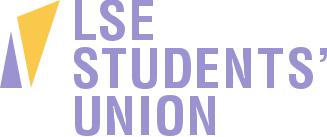 Demographic QuestionsDo you consider yourself to be disabled? Yes		No  		Prefer not to sayHow do you describe your gender? Woman		Man  		Non-binary		OtherPrefer not to say  Do you identify with the gender you were assigned at birth? Yes		No  		Prefer not to sayHow do you describe your sexual orientation? Heterosexual		Gay		Bisexual		Lesbian	Queer		OtherPrefer not to say  Do you consider yourself to come from a low socio-economic background? Yes	No  		Prefer not to sayWhat is your ethnic group? White English/Welsh/Scottish/Northern Irish/British Irish Gypsy or Irish Traveller  Any other White backgroundMixed/multiple ethnic groups White and Black Caribbean  White and Black African  White and Asian Any other Mixed/multiple ethnic backgroundAsian/Asian British Indian  Pakistani Bangladeshi  Chinese  Any other Asian backgroundBlack/African/Caribbean/Black British African  Caribbean Any other Black /African/Caribbean backgroundOther ethnic group  Arab Other  Prefer not to sayAre you a parent or carer? Yes		No  		Prefer not to sayWhat is your age? 17 or under  18-24 25-34 35-44 45-54 55-64 65 or over Prefer not to sayWhat is your religion? No religion  Christian  Buddhist  Hindu  Jewish Muslim  Sikh Other Prefer not to sayWe collect demographic data in order to measure which student groups we’re reaching, and to improve our service for those we’re not.All questions that follow are optional and do not contribute to any decisions made about your application.